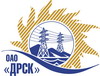 Открытое акционерное общество«Дальневосточная распределительная сетевая  компания»ПРОТОКОЛпроцедуры вскрытия конвертов с заявками участников ПРЕДМЕТ ЗАКУПКИ: закрытый запрос цен по результатам рамочного конкурса закупка 45 - Выполнение мероприятий по технологическому присоединению потребителей к сетям 10/0.4 кВ филиала "АЭСлот № 15: «Мероприятия по строительству для технологического присоединения потребителей c. Васильевка Белогорского района к сетям 10/0,4 кВ»лот № 16: «Мероприятия по строительству для технологического присоединения потребителей г. Благовещенска (c. Плодопитомник), Благовещенского района (с. Чигири, с. Кантон-Коммуна) к сетям 10/0,4 кВ»для нужд филиала ОАО «ДРСК» «Амурские электрические сети» (закупка раздела 2.1.1. ГКПЗ 2014 г.).Плановая стоимость: лот № 15 – 1 786 323,81 руб. без НДС; лот № 16 - 5 102 988,22 руб. без НДС. Указание о проведении закупки от 24.07.2014 № 183.ПРИСУТСТВОВАЛИ: Три члена постоянно действующей Закупочной комиссии ОАО «ДРСК» 2 уровняВОПРОСЫ ЗАСЕДАНИЯ КОНКУРСНОЙ КОМИССИИ:лот № 15: «Мероприятия по строительству для технологического присоединения потребителей c. Васильевка Белогорского района к сетям 10/0,4 кВ»В ходе проведения закрытого запроса цен было получено 2 предложения, конверты с которыми были размещены в электронном виде на Торговой площадке Системы www.b2b-energo.ru.Вскрытие конвертов было осуществлено в электронном сейфе организатора закрытого запроса цен на Торговой площадке Системы www.b2b-energo.ru автоматически.Дата и время начала процедуры вскрытия конвертов с предложениями участников: 04:00 (московское время) 01.08.2014. (было продлено на 2 ч., 28 мин., 9 cек., сделано 31 ставка).Место проведения процедуры вскрытия конвертов с предложениями участников: Торговая площадка Системы www.b2b-energo.ruВ конвертах обнаружены предложения следующих участников закрытого запроса цен:лот № 16: «Мероприятия по строительству для технологического присоединения потребителей г. Благовещенска (c. Плодопитомник), Благовещенского района (с. Чигири, с. Кантон-Коммуна) к сетям 10/0,4 кВ»В ходе проведения закрытого запроса цен было получено 3 предложения, конверты с которыми были размещены в электронном виде на Торговой площадке Системы www.b2b-energo.ru.Вскрытие конвертов было осуществлено в электронном сейфе организатора закрытого запроса цен на Торговой площадке Системы www.b2b-energo.ru автоматически.Дата и время начала процедуры вскрытия конвертов с предложениями участников: 05:53 (московское время) 01.08.2014. (было продлено на 1 ч., 53 мин., 55 cек., сделано 28 ставок.)Место проведения процедуры вскрытия конвертов с предложениями участников: Торговая площадка Системы www.b2b-energo.ruВ конвертах обнаружены предложения следующих участников закрытого запроса цен:РЕШИЛИ: Утвердить заседания Закупочной комиссии по вскрытию поступивших на закрытый запрос цен конвертов.Ответственный секретарь Закупочной комиссии 2 уровня ОАО «ДРСК»	О.А. МоторинаТехнический секретарь Закупочной комиссии 2 уровня ОАО «ДРСК»	Т.А. Игнатова№ 451/УКС-Вг. Благовещенскавгуста 2014 г.№Наименование участника и его адресПредмет и общая цена заявки на участие в закрытом запросе цен (время московское)1ООО "ДЭМ" (676450, Россия, Амурская область, г.Свободный, ул. Шатковская, 126)Предложение: подано 31.07.2014 в 05:58
Цена: 950 000,00 руб. (цена без НДС)2ООО "ЭЛМОНТ" (675000, Амурская область, г. Благовещенск, ул. Нагорная 19)Предложение: подано 31.07.2014 в 05:54
Цена: 980 000,00 руб. (цена без НДС)№Наименование участника и его адресПредмет и общая цена заявки на участие в закрытом запросе цен (время московское)1ООО "ЭЛМОНТ" (675000, Амурская область, г. Благовещенск, ул. Нагорная 19)Предложение: подано 31.07.2014 в 05:23
Цена: 4 360 000,00 руб. (цена без НДС)2ООО "ДЭМ" (676450, Россия, Амурская область, г.Свободный, ул. Шатковская, 126)Предложение: подано 31.07.2014 в 05:07
Цена: 4 370 000,00 руб. (цена без НДС)3ООО "АСЭСС" ((Амурская область, г. Благовещенск) ул. 50 лет Октября 228)Предложение: подано 31.07.2014 в 03:54
Цена: 4 700 000,00 руб. (цена без НДС)